Задание для обучающихся с применением дистанционных образовательных технологий и электронного обученияДата: 14.04.2020г.Группа: Эм-18Учебная дисциплина:  АстрономияТема занятия:  Предмет астрономииФорма:  лекцияСодержание занятия: Предмет астрономии. Роль астрономии в развитии цивилизации. Эволюция взглядов человека на Вселенную. Геоцентрическая и гелиоцентрическая системы. Практическое применение астрономических исследований История развития отечественной космонавтики. Первый искусственный спутник Земли, полет Ю.А. Гагарина. Достижения современной космонавтики.Задание для обучающихся: изучить теоретический материал, написать конспект (первый слайд, что выделено зелёным под ним материал записать)Значение астрономии: формирование научного мировоззрения. Основные задачи астрономии.1) Изучить видимое и истинное расположение и движение небесных тел;2)Определить их размеры  и формы.3) Изучить физическую природу и химический составкосмических объектов и их систем.4) Изучить проблемы возникновения и развития небесных тел и их систем.История астрономии:Пифагор Самосский: впервые заявил о шарообразности Земли.Аристотель: признавал шарообразность Земли, Луны и небесных тел; создал собственную геоцентрическую систему мира.Архимед: сделал первый звездный глобус, который показывал суточное вращение звездного неба, движение планет, фазы Луны, солнечные и Лунные затмения; определил угловой диаметр Солнца; впервые попытался определить размеры Вселенной.Аристарх: сделал вывод о вращении Земли вокруг Солнца; рассчитал, что Солнце - ближайшая из звезд.Эратосфен: вычислил размеры Земли;Гиппарх: ввел географические координаты местности (широту и долготу); составил звездный каталог, включавший 850 звезд (48 созвездий); разделил звезды по блеску на 6 звездных величин; открыл прецессию; оценил расстояние до Луны и Солнца; составил таблицы наблюдений за Луной и планетами; разработал одну из геоцентрических систем мира.Клавдий Птолемей: попытался создать теорию видимого движения Солнца, Луны и планет; разработал геоцентрическую систему мира.Николай Коперник: разработал гелиоцентрическую систему мира; получил объяснение смене времен года.Джордано Бруно: создал свою естественно-философскую картину бесконечной Вселенной с множеством обитаемых планетных миров.Тихо Браге: главным делом жизни считал повышение точности астрономических наблюдений; построил две обсерватории в которых проводил наблюдения за Марсом и другими объектами с помощью созданных им металлических угломерных инструментов; составил каталог 777 звезд.Иоганн Кеплер: использовал данные многолетних наблюдений Тихо Браге за движением Марса; сформулировал три закона движения планет.Галилео Галилей: изобрел телескоп; проводил исследования комет, отметил периодичность в движении комет; открыл горы, моря и кратеры на Луне, 4 наиболее крупных спутника Юпитера; наблюдал пятна на Солнце, фазы Венеры, кольца Сатурна.Исаак Ньютон: на основе анализа движения планеты Земли и её спутника Луны, образующих единую космическую систему, сформулировал закон Всемирного тяготения; высказал гипотезу о формировании звезд в газопылевых туманностях под действием гравитации; объяснил причины приливов и отливов.поэтапно периоды формирования Вселенной – от чистой энергии до галактик.Основные разделы астрономии1) Астрофизика – раздел астрономии, изучающий физические явления и химические процессы, происходящие на поверхности небесных тел, в их недрах и атмосферах, а также в космическом пространстве (методы спектрального анализа).  2)  Практическая астрономия — раздел астрономии, описывающий способы нахождения географических координат, определения координат небесных светил, исчисления точного времени. 3) Небесная механика — раздел астрономии  о закономерностях механического движения небесных тел и причинах, вызвавших это движение. 4) Сравнительная планетология — раздел астрономии, в котором изучается  физика  планет Солнечной системы путём их сравнения с Землёй. 5) Звёздная астрономия изучает закономерности в мире звезд и их систем (пространственное распределение звезд). 6) Космогония – это раздел астрономии в котором изучается происхождение и эволюция небесных тел и их систем.7) Космология – это раздел астрономии исследующий происхождение, строение  и эволюцию Вселенной как единого целого.Особенности астрономических наблюдений1) Наблюдения ведутся с Земли, а Земля движется вокруг оси и вокруг Солнца.2) Невозможно воспроизвести опыты (наблюдения пассивные).3) Большие расстояния до наблюдаемых объектов.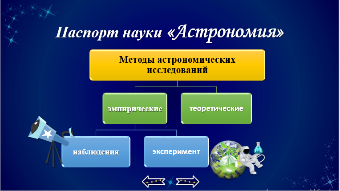 Виды телескоповРефрактор - используется преломление света в линзе (преломляющий), первый в 1609г Г. Галилей
Рефлектор - используется вогнутое зеркало (отражающий), фокусирующее лучи, первый в 1668г изобрел И. Ньютон.
Зеркально – линзовый (камера Шмидта) - комбинация обеих видов, первый построил в 1930г Б. ШМИДТ. Все современные технологии были разработаны благодаря астрономии. Рентгеновские детекторы, широко использующиеся сейчас на вокзалах, были разработаны для нужд рентгеновской астрономии. Wi-Fi был создан в лаборатории радиоастрономии с целью обработки данных радионаблюдений.Системы навигации стали возможными благодаря запуску спутников. В настоящее время все ведущие космические агентства в мире работают над созданием систем навигации, основанных на наблюдении рентгеновского излучения пульсаров.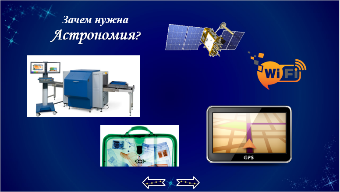 Радиотелескопы - преимущества: в любую погоду и время суток можно вести наблюдение объектов, недоступные для оптических. Представляют собой чашу (подобие локатора). Радиоастрономия получило развитие с 50-х годов 20-го столетия.Астрономические единицы измерения1 астрономическая единица = 149, 6 млн.км(среднее расстояние от Земли до Солнца).Парсек – расстояние, с которого радиус земной орбиты виден под углом в одну угловую секунду.1 пк = 206265 а.е. = 3,3 с.г. = 33 мрлн км.
 1пк (парсек) = 206265 а.е. = 3, 26 св. лет 1 световой год (св. год)- это расстояние, которое луч света со скоростью почти 300 000 км/с пролетает за 1 год. 1 световой год равен 9,46 миллионам миллионов километров!Форма отчета: конспект занятия; записать тему сообщения или презентации, Подбирать материал  и начать оформлять. Темы сообщить мне, я откорректирую, чтобы не было одинаковых!!!!Получатель отчета. Черданцева Тамара Исаевна: электронная почта tich59@mail.ru; WhatsApp +79126641840Примерные темы рефератов (докладов), индивидуальных проектов1. Астрономия — древнейшая из наук.2. Современные обсерватории.3. Об истории возникновения названий созвездий и звезд.4. История календаря.5. Хранение и передача точного времени.6. История происхождения названий ярчайших объектов неба.7. Прецессия земной оси и изменение координат светил с течением времени.8. Системы координат в астрономии и границы их применимости.9. Античные представления философов о строении мира.10. Планета Сатурн.11. Современные методы геодезических измерений.12. История открытия Плутона и Нептуна.13. Конструктивные особенности советских и американских космических аппаратов.14. Полеты АМС к планетам Солнечной системы.15. Проекты по добыче полезных ископаемых на Луне.16. Самые высокие горы планет земной группы.17. Современные исследования планет земной группы АМС.18. Парниковый эффект: польза или вред?19. Полярные сияния.20. Самая тяжелая и яркая звезда во Вселенной.21. Экзопланеты.22. Правда и вымысел: белые и серые дыры.23. История открытия и изучения черных дыр.24. Идеи множественности миров в работах Дж. Бруно.25. Идеи существования внеземного разума в работах философов-космистов.26. Проблема внеземного разума в научно-фантастической литературе.27. Планета Юпитер.28. Планета Марс.29. Планета Венера.30. Планета Меркурий.31. Проекты переселения на другие планеты: фантазия или осуществимая реальность.назначениенепосредственные наблюдения фотографировать (астрограф) фотоэлектрические – датчик, колебание энергии, излученийспектральные – дают сведения о температуре, химическом составе, магнитных полях, движений небесных тел. 